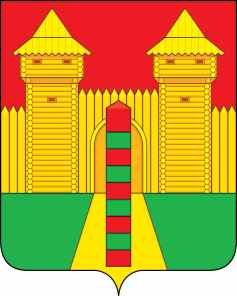 АДМИНИСТРАЦИЯ  МУНИЦИПАЛЬНОГО  ОБРАЗОВАНИЯ «ШУМЯЧСКИЙ   РАЙОН» СМОЛЕНСКОЙ  ОБЛАСТИРАСПОРЯЖЕНИЕот 06.06.2023г. № 146-р          п. Шумячи     	В соответствии с письмом Межрегионального технологического управления Федеральной службы по экологическому, технологическому и атомному надзору Смоленской области от 02.06.2023 года № 201-228       	Внести в распоряжение Администрации муниципального образования «Шумячский район» Смоленской области от 22.05.2023 г. № 134-р «О создании комиссии по проверке готовности теплоснабжающих, теплосетевых организаций и потребителей тепловой энергии к работе в отопительный период на территории Шумячского городского поселения» (далее- распоряжение) следующие изменения:	Пункт 1 распоряжения дополнить позицией следующего содержания:	«Члены комиссии:О внесении изменений в распоряжение Администрации муниципального образования «Шумячский район» Смоленской области от 22.05.2023г. №134-р «О создании комиссии по проверке готовности теплоснабжающих, теплосетевых организаций и потребителей тепловой энергии к работе в отопительный период на территории Шумячского городского поселения»Лащенков Сергей Леонидович- государственный инспектор отдела государственного энергетического надзора и надзора за гидротехническими сооружениями по Смоленской области».Глава муниципального образования «Шумячский район» Смоленской области                            А.Н. Васильев